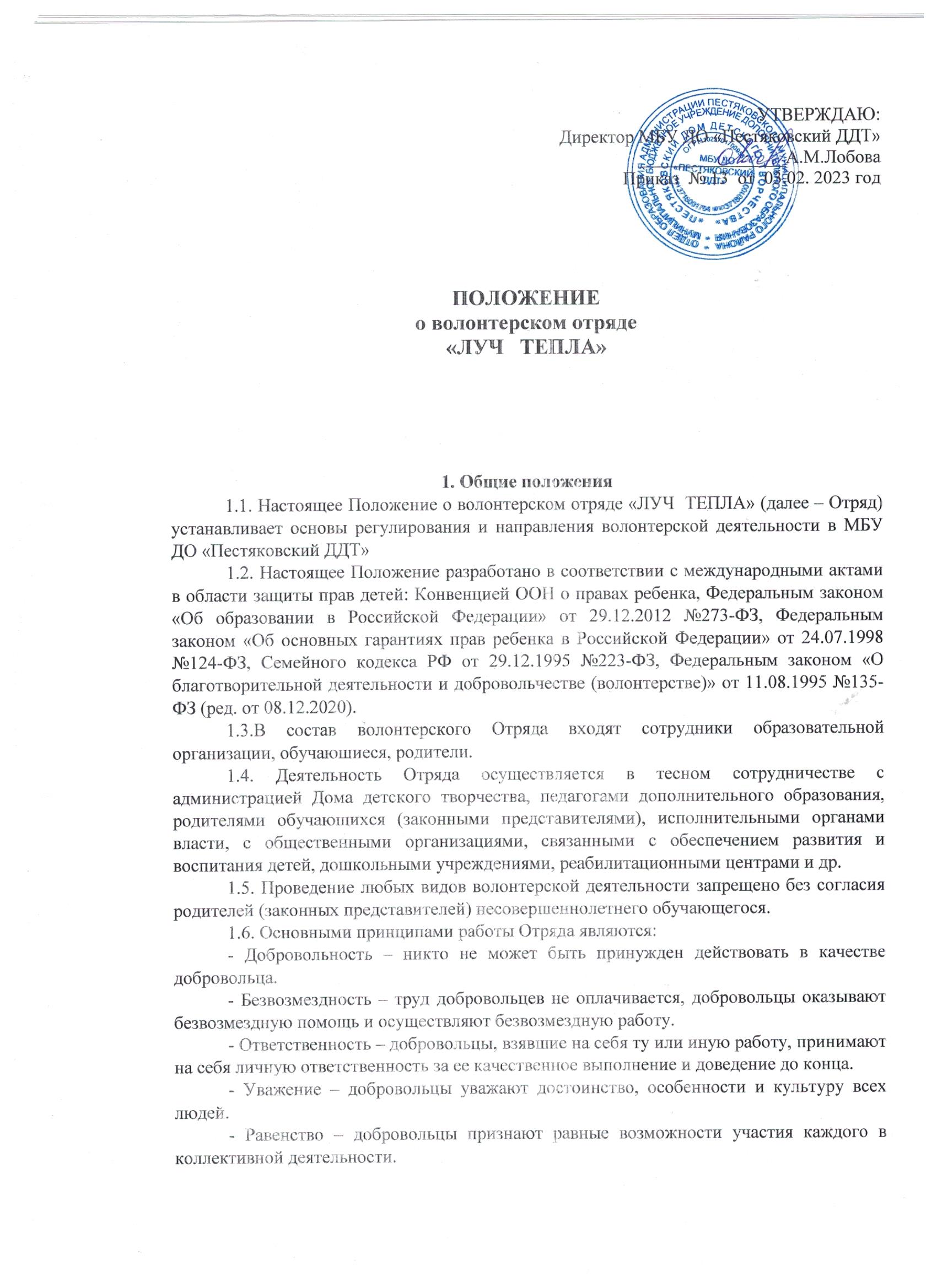 - Самосовершенствование – добровольцы признают, что добровольческая деятельность способствует их личному совершенствованию, приобретению новых знаний и навыков, проявлению способностей и возможностей, самореализации. - Нравственность – следуя в своей деятельности морально-этическим нормам, добровольцы, личным примером содействуют формированию и распространению в обществе духовно-нравственных и гуманистических ценностей.2. Цель и задачи волонтерского отряда.Цель: формирование нравственных и коммуникативных качеств личности, активной жизненной и гражданской позиции, способствующей самоопределению и самореализации личности ребенка через участие его в волонтерском движении.Задачи:Достижению поставленной цели способствует выполнение ряда задач:формирование первичных организаторских умений и навыков, дальнейшее развитие лидерских качеств;обучение основам работы с различными видами информации;обучение методике социального проектирования; знакомство с технологией социальной акции и проведения социальных дел;специальная подготовка волонтеров по работе с людьми различных социальных категорий (дети с ограниченными возможностями здоровья, подростки девиантного поведения).воспитание активной гражданской позиции, неравнодушного отношения к жизни;воспитание толерантных качеств личности, милосердия, доброты, отзывчивости;формирование потребности в ведении здорового образа жизни, сохранении и укреплении здоровья;воспитание потребности в добровольческой деятельности, формирование отношения к социальному служению как к норме жизни.3. Организация деятельности волонтерского Отряда3.1. Назначение на должность и освобождение от неё руководителя Отряда осуществляется приказом директора образовательного учреждения. 3.2. Участники Отряда организуют свою деятельность в соответствии с должностными инструкциями и принципами, перечисленными в п.1.6. данного Положения. 3.3. Основными направлениями деятельности руководителя и участников волонтерского Отряда являются: Руководитель:  - организация перспективного и текущего планирования деятельности волонтерского Отряда; - обеспечение выполнения требований нормативно-правовых актов к содержанию и результатам комплексного сопровождения участников Отряда во время проведения мероприятий и подготовки к ним; Руководитель волонтерского Отряда выполняет следующие функции: - координирует работу участников Отряда по выполнению годового, текущего плана деятельности; - информирует участников Отряда необходимой информацией по вопросам нормативно правового обеспечения; - разрабатывает социальные проекты, мероприятия, акции; - привлекает новых единомышленников к участию в волонтерской деятельности; - в конце учебного года представляет отчет о работе Отряда руководителю образовательного учреждения. Родители: - предоставление заявление на разрешение участия ребенка в волонтерском Отряде; - личное участие в проведении благотворительных мероприятий, акций; Обучающиеся: - активное участие в организации и проведении запланированных мероприятий, акций. 3.4. Волонтерский Отряд работает в тесном контакте с учреждениями и организациями образования, здравоохранения, общественными организациями, оказывающими безвозмездную помощь нуждающимся слоям населения. 4. Основные направления  и виды деятельности Отряда.           4.1. Добровольческая деятельность в сфере гражданско-патриотического воспитания (  Волонтерство Победы):                                                                                           - благоустройство памятников погибших воинов-земляков на территории района;                - участие добровольцев в организации значимых государственныз праздников, включая волонтерское сопровождение  шествия «Бессмертный полк»;                                                           - проведение Всероссийских акций в формате «Дни единых действий», посвященных памятным событиям в истории России.           4.2. Добровольчество в сфере социальной поддержки и социального обслуживания населения ( социальное волонтерство):                                                                                                 - оказание помощи незащищенным слоям населения, нуждающимся во внимании и (или) постоянном уходе ( помощь детям-сиротам, многодетным семьям, инвалидам, пожилым одиноким людям).           4.3. Добровольчество в сфере охраны природы ( экологическое волонтерство):                                  - содействие восстановлению природных экосистем, очистке природной среды от мусора и организации раздельного сбора отходов;- содействие природоохранной деятельности и защите особо охраняемых территорий;- содействие формированию экологической культуры, экологическому просвещению.            4.4. Добровольчество в сфере физической культуры и спорта:- участие в организации и (или) проведении физкультурных мероприятий, спортивных мероприятий;- участие в пропаганде здорового образа жизни, физической культуры и спорта.            4.5. Событийное волонтерство:- помощь в организации и проведении крупных значимых событий ( помощь на конференциях, форумах, праздниках и т. д.)6. Права и обязанности волонтеров:6.1. Волонтер имеет право:  - добровольно вступать в волонтерское движение;  - добровольно выходить из состава участников волонтерского движения;  -самостоятельно планировать свою деятельность и проявлять инициативу, свободно выражать личное мнение;  - осуществлять свою деятельность исходя из своих устремлений, способностей и потребностей, если она не противоречит Конвенции по правам ребенка, Конституции Российской Федерации, федеральным законам, уставу учреждения и данному Положению;  - вносить предложения при обсуждении форм и методов осуществления волонтерской деятельности в отряде, организации, с которой он сотрудничает;  - участвовать в управлении добровольческим отрядом через деятельность в органах самоуправления. 6.2. Волонтер обязан:  - знать и соблюдать цели, задачи и принципы своего отряда и укреплять его авторитет, поддерживать и развивать основные идеи движения;  - добросовестно выполнять порученную работу;  - посещать занятия, обучающие семинары, тренинги и так далее для повышения уровня своей подготовленности к волонтерской деятельности. 7. Поощрение волонтера.7.1. Виды (способы) поощрение волонтёра: 	-    Награждение грамотой, дипломом, благодарностью, памятным подарком и др. 	- Публикации о достижениях участников волонтерского движения на сайте учреждения.8. Пакет документов участников волонтерского Отряда.8.1. Пакет документов участников волонтерского Отряда:-  Положение о волонтерском Отряде; - План работы (перспективный, на год, месяц, неделю, утвержденный директором школы); - Заявление от родителей на разрешение вступления обучающегося в волонтерский отряд.